Binnenstad Nijmegen (opvatting Locatus)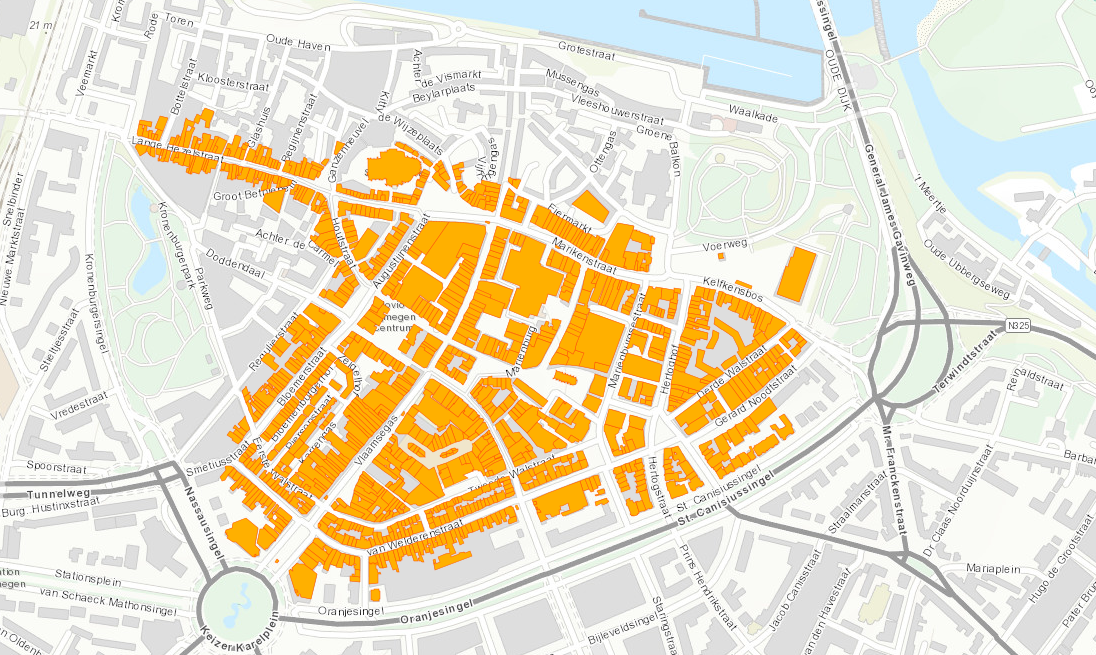 